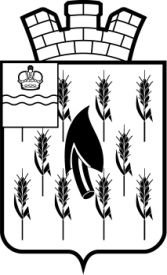 СОБРАНИЕ ПРЕДСТАВИТЕЛЕЙГОРОДСКОГО ПОСЕЛЕНИЯ«ПОСЕЛОК ВОРОТЫНСК»РЕШЕНИЕ20 декабря 2016 г                                                                                          № 34О бюджете городского поселения «Поселок Воротынск» на 2017 год и на плановый период 2018 и 2019 годовСтатья   1.   Основные характеристики бюджета городского поселения «Поселок Воротынск» (далее местный бюджет) на 2017 год и на плановый период 2018 и 2019 годов1. Утвердить основные характеристики местного бюджета на 2017 год:общий объем доходов местного бюджета  в сумме 175 572 031 рубль 90 копеек, в том числе объем  безвозмездных поступлений в сумме 141 819 031 рубль 90 копеек согласно  приложению № 1 к настоящему Решению;      общий объем расходов местного бюджета в сумме  178 872 031 рубль 90 копеек;объем бюджетных ассигнований Дорожного фонда городского поселения «Поселок Воротынск» в сумме 951 000 рублей;  нормативную величину резервного фонда администрации городского поселения «Поселок Воротынск» в сумме 300 000 рублей;верхний предел муниципального внутреннего долга городского поселения «Поселок Воротынск» на 1 января 2018 года  в сумме 3 300 000 рублей;  предельный объем  муниципального долга городского поселения «Поселок Воротынск» в сумме 33 753 000 рубля;дефицит местного бюджета в сумме 3 300 000 рублей.2. Утвердить основные характеристики местного бюджета на 2018 год и на 2019 год:общий объем доходов местного бюджета на 2018 год  в сумме 41 504 363 рубля, в том числе объем  безвозмездных поступлений в сумме 7 531 363 рубля, и на 2019 год в сумме 41 669 363 рубля, в том числе объем  безвозмездных поступлений   7 531 363 рубля согласно  приложению № 2 к настоящему Решению;общий объем расходов местного бюджета на 2018 год в сумме 44 804 363 рубля; объем бюджетных ассигнований Дорожного фонда городского поселения «Поселок Воротынск» на 2018 год в сумме 951 000 рублей и на 2019 год в сумме 951 000 рублей;нормативную величину резервного фонда администрации городского поселения «Поселок Воротынск» на 2018 год в сумме 300 000 рублей, в том числе верхний предел долга по муниципальным гарантиям в сумме 0 рублей и на 2019 год в сумме 300 000 рублей, в том числе верхний предел долга по муниципальным гарантиям в сумме 0 рублей;предельный объем муниципального внутреннего долга городского поселения Поселок Воротынск» на 1 января 2019 года  в сумме 3 300 000 рублей и на 1 января 2020 года в сумме 3 400 000  рублей;  предельный объем  муниципального долга городского поселения «Поселок Воротынск» на 2018 год в сумме 33 973 000 рублей и на 2019 год в сумме 34 138 000  рублей;дефицит местного бюджета на 2018 год в сумме 3 300 000 рублей и на 2019 год в сумме 3 400 000  рублей.Статья 2. Главные администраторы доходов  и источников внутреннего финансирования дефицита местного бюджета1.Утвердить перечень главных администраторов доходов согласно приложению № 3 к настоящему Решению.2.Утвердить перечень главных администраторов источников финансирования дефицита местного бюджета, согласно приложению № 4  к настоящему Решению.Статья 3. Нормативы распределения доходов между бюджетами бюджетной системы Российской Федерации на 2017 год и на плановый период 2018 и 2019 годов 	Утвердить  нормативы зачисления доходов в бюджет городского поселения на 2017 год  и на плановый период 2018 и 2019 годов согласно приложению № 5 к настоящему Решению.Статья 4. Бюджетные ассигнования местного бюджета на 2017 год и на плановый период 2018 и 2019 годов1.Утвердить ведомственную структуру расходов местного бюджета:- на 2017 год - согласно приложению № 6 к настоящему Решению;- на плановый период 2018 и 2019 годов – согласно приложению № 7 к настоящему Решению.2. Утвердить в составе ведомственной структуры расходов местного бюджета перечень главных распорядителей средств местного бюджета, разделов, подразделов, целевых статей (муниципальных программ и непрограммных направлений деятельности), групп и подгрупп видов расходов областного бюджета на 2017 год и на плановый период 2018 и 2019 годов согласно приложениям № 6 и № 7 к настоящему Решению.3. Утвердить распределение бюджетных ассигнований местного бюджета  по разделам, подразделам, целевым статьям (муниципальным программам и непрограммным направлениям деятельности), группам и подгруппам, видов расходов классификации расходов бюджетов:на 2017 год – согласно приложению № 8 к настоящему Решению;на плановый период 2018 и 2019 годов – согласно приложению № 9 к настоящему Решению.4. Утвердить распределение бюджетных ассигнований местного бюджета по целевым статьям (муниципальным программам и непрограммным направлениям деятельности), группам и подгруппам, видов расходов классификации расходов бюджетов:на 2017 год – согласно приложению № 10 к настоящему Решению;на плановый период 2018 и 2019 годов – согласно приложению № 11 к настоящему Решению.5. Утвердить общий объем бюджетных ассигнований, направленных на исполнение  публичных нормативных обязательств на 2017 год  в сумме 0,00 рублей, на 2018 год в сумме 0,00 рублей, на 2019 год в сумме 0,00 рублей.Статья 5. Особенности использования бюджетных ассигнований по обеспечению деятельности органов местного самоуправления городского поселения «Поселок Воротынск»1. Установить уровень размеров должностных окладов  по муниципальным должностям  и  окладов  денежного содержания по должностям муниципальной службы на уровне, сложившемся на 1 января 2017 года.2. Установить, что через администрацию (исполнительно-распорядительный орган) городского поселения «Поселок Воротынск» осуществляется финансирование расходов: 2.1. на реализацию мероприятий по следующим муниципальным программам:-муниципальная программа «Совершенствование организации по решению общегосударственных вопросов и созданию условий муниципальной службы в городском поселении «Поселок Воротынск» на 2017 – 2020 годы»;-муниципальная программа «Капитальный ремонт, ремонт и содержание сети автомобильных дорог городского поселения «Поселок Воротынск» на 2017 – 2020 годы»;-муниципальная программа «Капитальный ремонт и ремонт дворовых территорий и подъездов  к многоквартирным домам городского поселения «Поселок Воротынск» на 2017 – 2020 годы»;-муниципальная программа «Управление муниципальным имуществом городского поселения «Поселок Воротынск» на 2017 – 2020 годы»;-муниципальная программа «Капитальный ремонт многоквартирных жилых домов, расположенных на территории городского поселения «Поселок Воротынск» на 2017 – 2020 годы»;-муниципальная программа «Переселение граждан из аварийного жилья на территории городского поселения «Поселок Воротынск» на 2017 год»;-муниципальная программа «Чистая вода» на 2017-2020 годы»;-муниципальная программа «Модернизация жилищно-коммунального хозяйства городского поселения «Поселок Воротынск» на 2017-2020 годы»;-муниципальная программа «Благоустройство территории городского поселения «Поселок Воротынск» на 2017-2020 годы»;-муниципальная программа «Развитие культуры в городском поселении «Поселок Воротынск» на 2017-2019 годы»;-муниципальная программа «Развитие библиотечного обслуживания населения городского поселения «Поселок Воротынск»  на 2017-2020 годы»;-муниципальная программа «О мерах социальной поддержки специалистов,  работающих в сельской местности, а также вышедших на пенсию, на территории городского поселения «Поселок Воротынск» на 2017-2020 годы»;-муниципальная программа «Развитие  физической культуры и спорта в городском поселении «Поселок Воротынск» на 2017 – 2020 годы».2.2. на реализацию мероприятий:- по осуществлению первичного воинского учета на территории городского поселения «Поселок Воротынск», где отсутствует военный комиссариат, за счет субвенции, получаемой из областного бюджета;- в области национальной экономики;-в области национальной безопасности и правоохранительной деятельности.Статья 6. Особенности использования бюджетных ассигнований в сфере национальной экономики и  жилищно-коммунального хозяйства1.Установить, что субсидии юридическим лицам (за исключением субсидий государственным (муниципальным) учреждениям), индивидуальным предпринимателям, физическим лицам – производителям товаров, работ, услуг предоставляются в порядке, установленным Собранием представителей городского поселения «Поселок Воротынск», в следующих случаях:	1.1. по администрации (исполнительно-распорядительному органу) городского поселения «Поселок Воротынск»:	- на реализацию отдельных мероприятий в рамках муниципальной программы «Модернизация жилищно-коммунального хозяйства городского поселения «Поселок Воротынск» на 2017-2020 годы»;- на реализацию отдельных мероприятий в области национальной экономики.Статья 7. Межбюджетные трансферты	1.Учесть в доходах местного бюджета объемы межбюджетных трансфертов, предоставляемых из бюджета муниципального района «Бабынинский район»:-  на 2017 год согласно приложению № 12 к настоящему Решению;- на 2018 и 2019 годы согласно приложению № 13 к настоящему Решению.	2. Учесть в расходах объемы межбюджетных трансфертов по переданным полномочиям из бюджета поселения в бюджет МР «Бабынинский район»:-  на 2017 год  согласно приложению № 14 к настоящему Решению;- на 2018 и 2019 годы согласно приложению № 15 к настоящему Решению.Статья 8. Источники финансирования дефицита бюджета городского поселения «Поселок Воротынск»            Утвердить источники финансирования дефицита местного бюджета в 2017 году согласно приложению №  16 к настоящему Решению и в плановом периоде 2018 и 2017 годов – согласно приложению № 17 к настоящему Решению. Статья 9. Муниципальные внутренние заимствования городского поселения «Поселок Воротынск» и муниципальный внутренний долг городского поселения «Поселок Воротынск»            Утвердить Программу муниципальных внутренних заимствований городского поселения «Поселок Воротынск» на 2017 год   согласно приложению № 17 к настоящему Решению и на плановый период 2018 и 2019 годов - согласно приложению № 18 к настоящему Решению. Статья 10. Бюджетные полномочия   администрации городского поселения «Поселок Воротынск»Установить, что в ходе исполнения местного бюджета планово-экономический отдел администрации вправе вносить  изменения в сводную бюджетную роспись, оформлять соответствующие уведомления:- в части перераспределения, предусмотренных  по соответствующим главным распорядителям   средств местного бюджета, а также между разделами, подразделами, целевыми статьями и видами расходов  классификации расходов  в ведомственной структуре расходов;- в части увеличения бюджетных ассигнований на сумму доходов от оказания платных услуг муниципальными бюджетными учреждениями, полученных сверх сумм, учтенных настоящим Решением;- в части увеличения бюджетных ассигнований на сумму средств, поступающих в доходы местного бюджета от юридических и физических лиц  на проведение благотворительных акций, иных социально-значимых  мероприятий и целевых спонсорских средств, том числе поступивших сверх сумм, учтенных настоящим Решением;- в части увеличения бюджетных ассигнований  на сумму средств, поступающих в доходы местного бюджета из областного бюджета и бюджета МР «Бабынинский район» в виде субсидий, субвенций, иных межбюджетных трансфертов, не учтенных настоящим Решением;- в других случаях, предусмотренных особенностями исполнения  местного бюджета, установленных настоящим Решением и Бюджетным кодексом Российской Федерации.Статья 11. Особенности исполнения местного бюджета администрацией городского поселения «Поселок Воротынск»        1. Установить иные основания, связанные с особенностями исполнения местного бюджета  городского поселения «Поселок Воротынск», дающие право администрации городского поселения «Поселок Воротынск» в ходе исполнения местного бюджета вносить изменения в сводную бюджетную роспись, оформлять соответствующие уведомления:      -  в случае внесения Министерством  финансов Российской Федерации изменений и дополнений в Указания о порядке применения бюджетной классификации Российской Федерации;      - в части перераспределения, предусмотренных по соответствующим главным распорядителям средств местного бюджета, а также между разделами,  подразделами, целевыми статьями и видами расходов классификации расходов в ведомственной структуре расходов;       - в части увеличения бюджетных ассигнований на сумму доходов от оказания платных услуг, получаемых сверх сумм, учтенных настоящим Решением;       - в части увеличения бюджетных ассигнований на сумму средств, поступающих в доходы местного бюджета  от юридических и физических лиц на проведение благотворительных акций, иных социально - значимых мероприятий и целевых спонсорских средств, в том числе поступивших сверх сумм, учтенных настоящим Решением;        - в части увеличения бюджетных ассигнований на сумму средств, поступающих в доходы местного бюджета из областного бюджета в виде субсидий, субвенций, иных межбюджетных трансфертов, не учтенных Решением;        - в других случаях, предусмотренных особенностями исполнения местного бюджета, установленных настоящим Решением и Бюджетным кодексом Российской Федерации. 2.  Установить право Собрания представителей городского поселения «Поселок Воротынск» устанавливать предельную численность работающих в муниципальных бюджетных учреждениях.Статья 12. Исключительные особенности исполнения местного бюджета городского поселения «Поселок Воротынск»         Установить, что если в ходе исполнения местного бюджета в 2017 году происходит снижение объема поступлений доходов местного бюджета или поступлений из источников внутреннего финансирования дефицита местного бюджета, приводящее к неполному финансированию по сравнению с утвержденным объемом расходов местного бюджета не более чем на 10 процентов и более, чем на 10 процентов, но по срокам, не превышающим 6 месяцев, планово-экономический отдел администрации городского поселения «Поселок Воротынск» вправе приостановить финансирование расходов капитального и инвестиционного характера.	В случае если недостаточность средств для исполнения бюджетных обязательств по сравнению с утвержденным годовым объемом бюджетных ассигнований превышает 10 процентов и выходит за пределы 6 месяцев, Собрание представителей вправе принять решение о введении режима сокращения бюджетных ассигнований, при этом не подлежат сокращению расходы на обеспечение текущей деятельности бюджетных учреждений и на исполнение публичных нормативных обязательств.	В случае если прогнозируемое на основе отчета об исполнении местного бюджета за 9 месяцев годовое недопоступление доходов местного бюджета или недопоступление из источников внутреннего финансирования дефицита местного бюджета, превышает 10 процентов от утвержденных объемов, планово-экономический отдел администрации городского поселения «Поселок Воротынск» подготавливает проект Решения Собрания представителей городского поселения «Поселок Воротынск» «О внесении изменений и дополнений в бюджет городского поселения «Поселок Воротынск» на 2017 год и на плановый период 2018 и 2019 годов».Статья 13. Заключительные положенияНастоящее Решение вступает в силу с 1 января 2017 года.Глава городского поселения                                                            «Поселок Воротынск»                                                      М.Н.Фаттахова